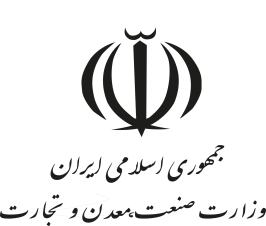 فرم  درس آموزی رویدادهای  HSEEفرم  درس آموزی رویدادهای  HSEEفرم  درس آموزی رویدادهای  HSEEفرم  درس آموزی رویدادهای  HSEEفرم  درس آموزی رویدادهای  HSEEکد:  8-5-95تاریخ انتشار: 24/07/95رویدادهای ناگوار رویدادهای ناگوار رویدادها و تجربیات  موفق رویدادها و تجربیات  موفق رویدادها و تجربیات  موفق کد:  8-5-95تاریخ انتشار: 24/07/95عنوان درس آموزی :  آتش سوزی کارگاه بسته بندی تینر    عنوان درس آموزی :  آتش سوزی کارگاه بسته بندی تینر    عنوان درس آموزی :  آتش سوزی کارگاه بسته بندی تینر    عنوان درس آموزی :  آتش سوزی کارگاه بسته بندی تینر    عنوان درس آموزی :  آتش سوزی کارگاه بسته بندی تینر    کد:  8-5-95تاریخ انتشار: 24/07/95تشریح رویدادتشریح رویدادتشریح رویدادتشریح رویدادتشریح رویداد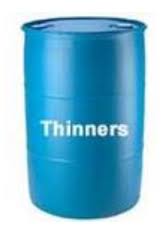 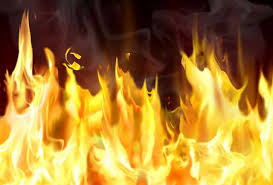 در یک کارگاه بسته بندی تینر . مسئول  کارخانه در حال انتقال تینر از مخزن حاوی تینر به بسته های کوچکتر بوده بدلیل جرقه ایجاد شده توسط کلید برق و عدم وجود  سیستم های کنترلی بر روی تجهیزات الکتریکی  باعث ایجاد انفجار بسته ها و مخزن تینر شده سپس آتش سوزی به سرعت سوله و کارگاه را در بر گرفته  و مصدومیت و سوختگی شدید مدیر کارگاه و تخریب بالای کارگاه را سبب می شود . در یک کارگاه بسته بندی تینر . مسئول  کارخانه در حال انتقال تینر از مخزن حاوی تینر به بسته های کوچکتر بوده بدلیل جرقه ایجاد شده توسط کلید برق و عدم وجود  سیستم های کنترلی بر روی تجهیزات الکتریکی  باعث ایجاد انفجار بسته ها و مخزن تینر شده سپس آتش سوزی به سرعت سوله و کارگاه را در بر گرفته  و مصدومیت و سوختگی شدید مدیر کارگاه و تخریب بالای کارگاه را سبب می شود . در یک کارگاه بسته بندی تینر . مسئول  کارخانه در حال انتقال تینر از مخزن حاوی تینر به بسته های کوچکتر بوده بدلیل جرقه ایجاد شده توسط کلید برق و عدم وجود  سیستم های کنترلی بر روی تجهیزات الکتریکی  باعث ایجاد انفجار بسته ها و مخزن تینر شده سپس آتش سوزی به سرعت سوله و کارگاه را در بر گرفته  و مصدومیت و سوختگی شدید مدیر کارگاه و تخریب بالای کارگاه را سبب می شود . در یک کارگاه بسته بندی تینر . مسئول  کارخانه در حال انتقال تینر از مخزن حاوی تینر به بسته های کوچکتر بوده بدلیل جرقه ایجاد شده توسط کلید برق و عدم وجود  سیستم های کنترلی بر روی تجهیزات الکتریکی  باعث ایجاد انفجار بسته ها و مخزن تینر شده سپس آتش سوزی به سرعت سوله و کارگاه را در بر گرفته  و مصدومیت و سوختگی شدید مدیر کارگاه و تخریب بالای کارگاه را سبب می شود . در یک کارگاه بسته بندی تینر . مسئول  کارخانه در حال انتقال تینر از مخزن حاوی تینر به بسته های کوچکتر بوده بدلیل جرقه ایجاد شده توسط کلید برق و عدم وجود  سیستم های کنترلی بر روی تجهیزات الکتریکی  باعث ایجاد انفجار بسته ها و مخزن تینر شده سپس آتش سوزی به سرعت سوله و کارگاه را در بر گرفته  و مصدومیت و سوختگی شدید مدیر کارگاه و تخریب بالای کارگاه را سبب می شود . درخت آنالیز علت - پیامددرخت آنالیز علت - پیامددرخت آنالیز علت - پیامددرخت آنالیز علت - پیامددرخت آنالیز علت - پیامددرخت آنالیز علت - پیامددرخت آنالیز علت - پیامددرخت آنالیز علت - پیامدپیامد های رویداد پیامد های رویداد پیامد های رویداد تجزیه و تحلیل عوامل بروز رویداد        علت اولیهعلل میانیعلل میانیعلل ریشه ایعلل ریشه ایانسانی :مصدومیت مدیر کارگاه  انسانی :مصدومیت مدیر کارگاه  انسانی :مصدومیت مدیر کارگاه  تجزیه و تحلیل عوامل بروز رویدادایجاد جرقه و عدم بسته بندی اصولی و تجهیزات کنترل کننده  باعث انفجار و سپس آتش سوزی گردیده است . عدم نحوه صحیح بسته بندی و انتقال مواد از مخزن به بسته های کوچکتر   عدم آشنایی با خطرات و حساس بودن محصول (‌تینر )    عدم رعایت فاصله با تجهیزات برقی تهویه نامناسب عدم نحوه صحیح بسته بندی و انتقال مواد از مخزن به بسته های کوچکتر   عدم آشنایی با خطرات و حساس بودن محصول (‌تینر )    عدم رعایت فاصله با تجهیزات برقی تهویه نامناسب عدم تعهد مدیریت شرکت در شناخت مخاطرات و ریسک‌های موجود در محیط کار و ارائه راهکارهای کنترلی برای چنین محصولاتی عدم وجود آموزش در خصوص ایمنی و کار برای بسته بندی چنین مواد شیمیایی  مجهز نبودن سیستم های الکتریکی به تجهیزات کنترلی و اطفاء حریق مجهز نبودن پرسنل به لباس مناسب کار عدم جدی گرفتن خطرات این حرفه توسط پرسنل  نداشتن کارشناس ایمنی در کارگاه عدم تعهد مدیریت شرکت در شناخت مخاطرات و ریسک‌های موجود در محیط کار و ارائه راهکارهای کنترلی برای چنین محصولاتی عدم وجود آموزش در خصوص ایمنی و کار برای بسته بندی چنین مواد شیمیایی  مجهز نبودن سیستم های الکتریکی به تجهیزات کنترلی و اطفاء حریق مجهز نبودن پرسنل به لباس مناسب کار عدم جدی گرفتن خطرات این حرفه توسط پرسنل  نداشتن کارشناس ایمنی در کارگاه زیست محیطی:آلودگی هوا  و سوختگی درختان زیست محیطی:آلودگی هوا  و سوختگی درختان زیست محیطی:آلودگی هوا  و سوختگی درختان تجزیه و تحلیل عوامل بروز رویدادایجاد جرقه و عدم بسته بندی اصولی و تجهیزات کنترل کننده  باعث انفجار و سپس آتش سوزی گردیده است . عدم نحوه صحیح بسته بندی و انتقال مواد از مخزن به بسته های کوچکتر   عدم آشنایی با خطرات و حساس بودن محصول (‌تینر )    عدم رعایت فاصله با تجهیزات برقی تهویه نامناسب عدم نحوه صحیح بسته بندی و انتقال مواد از مخزن به بسته های کوچکتر   عدم آشنایی با خطرات و حساس بودن محصول (‌تینر )    عدم رعایت فاصله با تجهیزات برقی تهویه نامناسب عدم تعهد مدیریت شرکت در شناخت مخاطرات و ریسک‌های موجود در محیط کار و ارائه راهکارهای کنترلی برای چنین محصولاتی عدم وجود آموزش در خصوص ایمنی و کار برای بسته بندی چنین مواد شیمیایی  مجهز نبودن سیستم های الکتریکی به تجهیزات کنترلی و اطفاء حریق مجهز نبودن پرسنل به لباس مناسب کار عدم جدی گرفتن خطرات این حرفه توسط پرسنل  نداشتن کارشناس ایمنی در کارگاه عدم تعهد مدیریت شرکت در شناخت مخاطرات و ریسک‌های موجود در محیط کار و ارائه راهکارهای کنترلی برای چنین محصولاتی عدم وجود آموزش در خصوص ایمنی و کار برای بسته بندی چنین مواد شیمیایی  مجهز نبودن سیستم های الکتریکی به تجهیزات کنترلی و اطفاء حریق مجهز نبودن پرسنل به لباس مناسب کار عدم جدی گرفتن خطرات این حرفه توسط پرسنل  نداشتن کارشناس ایمنی در کارگاه محصول و تجهیزات :انفجار مخزن و بسته های تینر  محصول و تجهیزات :انفجار مخزن و بسته های تینر  محصول و تجهیزات :انفجار مخزن و بسته های تینر  تجزیه و تحلیل عوامل بروز رویدادایجاد جرقه و عدم بسته بندی اصولی و تجهیزات کنترل کننده  باعث انفجار و سپس آتش سوزی گردیده است . عدم نحوه صحیح بسته بندی و انتقال مواد از مخزن به بسته های کوچکتر   عدم آشنایی با خطرات و حساس بودن محصول (‌تینر )    عدم رعایت فاصله با تجهیزات برقی تهویه نامناسب عدم نحوه صحیح بسته بندی و انتقال مواد از مخزن به بسته های کوچکتر   عدم آشنایی با خطرات و حساس بودن محصول (‌تینر )    عدم رعایت فاصله با تجهیزات برقی تهویه نامناسب عدم تعهد مدیریت شرکت در شناخت مخاطرات و ریسک‌های موجود در محیط کار و ارائه راهکارهای کنترلی برای چنین محصولاتی عدم وجود آموزش در خصوص ایمنی و کار برای بسته بندی چنین مواد شیمیایی  مجهز نبودن سیستم های الکتریکی به تجهیزات کنترلی و اطفاء حریق مجهز نبودن پرسنل به لباس مناسب کار عدم جدی گرفتن خطرات این حرفه توسط پرسنل  نداشتن کارشناس ایمنی در کارگاه عدم تعهد مدیریت شرکت در شناخت مخاطرات و ریسک‌های موجود در محیط کار و ارائه راهکارهای کنترلی برای چنین محصولاتی عدم وجود آموزش در خصوص ایمنی و کار برای بسته بندی چنین مواد شیمیایی  مجهز نبودن سیستم های الکتریکی به تجهیزات کنترلی و اطفاء حریق مجهز نبودن پرسنل به لباس مناسب کار عدم جدی گرفتن خطرات این حرفه توسط پرسنل  نداشتن کارشناس ایمنی در کارگاه راهکارهای فنی پیشنهادیراهکارهای فنی پیشنهادیراهکارهای فنی پیشنهادیراهکارهای فنی پیشنهادیراهکارهای فنی پیشنهادیدرس آموخته  و پیام های کلیدی درس آموخته  و پیام های کلیدی درس آموخته  و پیام های کلیدی بکارگیری نیروی متخصص ایمنی و بهداشت جهت شناسائی و ارزیابی ریسک مخاطرات احتمالی ارائه آموزشهای لازم در خصوص ایمنی جهت کار در چنین کارگاه های بسته بندی مواد شیمیایی  و آموزش های لازم در مورد HSE و نحوه صحیح انتقال حلال های پر خطر مجهز نمودن سیستم تولید و کارخانه مورد نظر به سیستم اطفاء حریق و تجهیزات کنترلی تهیه لباس کار مناسب با حرفه مورد نظر برای پرسنل استفاده از  بسته های با ایمنی بالا مخصوص چنین حلال های با اشتعال بالا  بکارگیری نیروی متخصص ایمنی و بهداشت جهت شناسائی و ارزیابی ریسک مخاطرات احتمالی ارائه آموزشهای لازم در خصوص ایمنی جهت کار در چنین کارگاه های بسته بندی مواد شیمیایی  و آموزش های لازم در مورد HSE و نحوه صحیح انتقال حلال های پر خطر مجهز نمودن سیستم تولید و کارخانه مورد نظر به سیستم اطفاء حریق و تجهیزات کنترلی تهیه لباس کار مناسب با حرفه مورد نظر برای پرسنل استفاده از  بسته های با ایمنی بالا مخصوص چنین حلال های با اشتعال بالا  بکارگیری نیروی متخصص ایمنی و بهداشت جهت شناسائی و ارزیابی ریسک مخاطرات احتمالی ارائه آموزشهای لازم در خصوص ایمنی جهت کار در چنین کارگاه های بسته بندی مواد شیمیایی  و آموزش های لازم در مورد HSE و نحوه صحیح انتقال حلال های پر خطر مجهز نمودن سیستم تولید و کارخانه مورد نظر به سیستم اطفاء حریق و تجهیزات کنترلی تهیه لباس کار مناسب با حرفه مورد نظر برای پرسنل استفاده از  بسته های با ایمنی بالا مخصوص چنین حلال های با اشتعال بالا  بکارگیری نیروی متخصص ایمنی و بهداشت جهت شناسائی و ارزیابی ریسک مخاطرات احتمالی ارائه آموزشهای لازم در خصوص ایمنی جهت کار در چنین کارگاه های بسته بندی مواد شیمیایی  و آموزش های لازم در مورد HSE و نحوه صحیح انتقال حلال های پر خطر مجهز نمودن سیستم تولید و کارخانه مورد نظر به سیستم اطفاء حریق و تجهیزات کنترلی تهیه لباس کار مناسب با حرفه مورد نظر برای پرسنل استفاده از  بسته های با ایمنی بالا مخصوص چنین حلال های با اشتعال بالا  بکارگیری نیروی متخصص ایمنی و بهداشت جهت شناسائی و ارزیابی ریسک مخاطرات احتمالی ارائه آموزشهای لازم در خصوص ایمنی جهت کار در چنین کارگاه های بسته بندی مواد شیمیایی  و آموزش های لازم در مورد HSE و نحوه صحیح انتقال حلال های پر خطر مجهز نمودن سیستم تولید و کارخانه مورد نظر به سیستم اطفاء حریق و تجهیزات کنترلی تهیه لباس کار مناسب با حرفه مورد نظر برای پرسنل استفاده از  بسته های با ایمنی بالا مخصوص چنین حلال های با اشتعال بالا  تینر ماده ای می باشد که سریعا" دچار اشتعال شده لذا رعایت نحوه صحیح انتقال از مخزن به بسته بندی های کوچکتر الزامی بوده و باید در ظروف در بسته و در محل خنک و دارای تهویه مناسب و بدور از گرما -‌ آتش – و مواد ناسازگار و جرقه الکتریکی انجام گیرد . استفاده از تجهیزات کنترلی که در جلوگیری از  ایجاد جرقه و یا اشتعال موثر         می باشد و همچنین آموزش پرسنل با نحوه بسته بندی و حمل  صحیح حلال های شیمیایی  پرخطر  در  کارگاه های بسته بندی تینر و ... الزامی می باشد. تینر ماده ای می باشد که سریعا" دچار اشتعال شده لذا رعایت نحوه صحیح انتقال از مخزن به بسته بندی های کوچکتر الزامی بوده و باید در ظروف در بسته و در محل خنک و دارای تهویه مناسب و بدور از گرما -‌ آتش – و مواد ناسازگار و جرقه الکتریکی انجام گیرد . استفاده از تجهیزات کنترلی که در جلوگیری از  ایجاد جرقه و یا اشتعال موثر         می باشد و همچنین آموزش پرسنل با نحوه بسته بندی و حمل  صحیح حلال های شیمیایی  پرخطر  در  کارگاه های بسته بندی تینر و ... الزامی می باشد. تینر ماده ای می باشد که سریعا" دچار اشتعال شده لذا رعایت نحوه صحیح انتقال از مخزن به بسته بندی های کوچکتر الزامی بوده و باید در ظروف در بسته و در محل خنک و دارای تهویه مناسب و بدور از گرما -‌ آتش – و مواد ناسازگار و جرقه الکتریکی انجام گیرد . استفاده از تجهیزات کنترلی که در جلوگیری از  ایجاد جرقه و یا اشتعال موثر         می باشد و همچنین آموزش پرسنل با نحوه بسته بندی و حمل  صحیح حلال های شیمیایی  پرخطر  در  کارگاه های بسته بندی تینر و ... الزامی می باشد. تهیه و تدوین : دفتر HSEE شركت شهركهاي صنعتي استان البرزتهیه و تدوین : دفتر HSEE شركت شهركهاي صنعتي استان البرزتهیه و تدوین : دفتر HSEE شركت شهركهاي صنعتي استان البرزتهیه و تدوین : دفتر HSEE شركت شهركهاي صنعتي استان البرزتهیه و تدوین : دفتر HSEE شركت شهركهاي صنعتي استان البرزتهیه و تدوین : دفتر HSEE شركت شهركهاي صنعتي استان البرزتهیه و تدوین : دفتر HSEE شركت شهركهاي صنعتي استان البرزتهیه و تدوین : دفتر HSEE شركت شهركهاي صنعتي استان البرز